                     КАРАР                                                      РЕШЕНИЕ  23 апрель 2018й.                 №113               23 апреля  2018г.О предложении кандидатуры в состав участковой избирательной комиссии  избирательного участка № 864 	В связи с формированием участковых избирательных комиссий, в соответствии с частью 4  статьи 27 Федерального закона «Об основных гарантиях избирательных прав и права на участие в референдуме граждан Российской Федерации», с частью 4 статьи 26 Кодекса Республики Башкортостан о выборах Совет сельского поселения Чебенлинский сельсовет муниципального района Альшеевский район Республики Башкортостан РЕШИЛ:	1.Предложить территориальной избирательной комиссии муниципального района Альшеевский район Республики Башкортостан назначить членом участковой избирательной комиссии  избирательного участка №864  с правом решающего голоса Зарипову Расиму Газимовну, 09 апреля 1969 года рождения, высшее профессиональное образование, Администрация сельского поселения Чебенлинский сельсовет муниципального района Альшеевский район, управляющий делами, является муниципальным служащим, имеет опыт работы в избирательных комиссиях. Домашний адрес: 452106, Республика Башкортостан, Альшеевский район,с.Чебенли,ул.Мударисова,д.№3.Телефон 893785838663. Направить данное решение в территориальную избирательную комиссию  муниципального района Альшеевский район Республики Башкортостан в срок до 17 мая 2018 г. БАШКОРТОСТАН РЕСПУБЛИКАҺЫ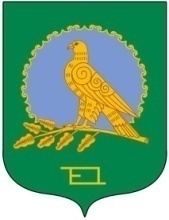 ӘЛШӘЙ РАЙОНЫМУНИЦИПАЛЬ РАЙОНЫНЫҢСЕБЕНЛЕ АУЫЛ СОВЕТЫАУЫЛ БИЛӘМӘҺЕСОВЕТЫ(Башкортостан РеспубликаһыӘлшәй районыСебенле ауыл советы)СОВЕТСЕЛЬСКОГО ПОСЕЛЕНИЯЧЕБЕНЛИНСКИЙ СЕЛЬСОВЕТМУНИЦИПАЛЬНОГО РАЙОНААЛЬШЕЕВСКИЙ РАЙОНРЕСПУБЛИКИ БАШКОРТОСТАН(Чебенлинский сельсоветАльшеевского районаРеспублики Башкортостан) Глава сельского поселения Чебенлинский сельсовет                                    В.Р.Минигалеев